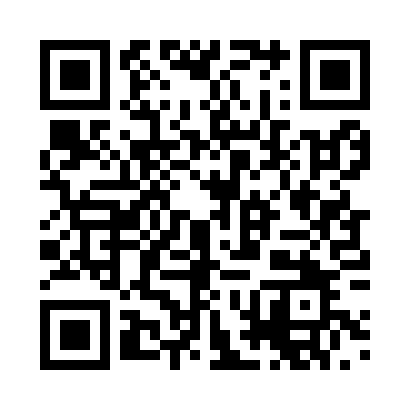 Prayer times for Zweenfurth, GermanyMon 1 Jul 2024 - Wed 31 Jul 2024High Latitude Method: Angle Based RulePrayer Calculation Method: Muslim World LeagueAsar Calculation Method: ShafiPrayer times provided by https://www.salahtimes.comDateDayFajrSunriseDhuhrAsrMaghribIsha1Mon2:434:581:145:359:2911:362Tue2:444:591:145:359:2911:363Wed2:445:001:145:359:2811:364Thu2:455:001:145:359:2811:365Fri2:455:011:155:359:2711:366Sat2:465:021:155:359:2711:367Sun2:465:031:155:359:2611:368Mon2:465:041:155:359:2611:359Tue2:475:051:155:359:2511:3510Wed2:475:061:155:359:2411:3511Thu2:485:071:155:359:2311:3512Fri2:485:081:165:349:2211:3413Sat2:495:091:165:349:2111:3414Sun2:495:101:165:349:2111:3415Mon2:505:121:165:349:2011:3316Tue2:515:131:165:339:1811:3317Wed2:515:141:165:339:1711:3218Thu2:525:151:165:339:1611:3219Fri2:525:171:165:329:1511:3220Sat2:535:181:165:329:1411:3121Sun2:535:191:165:329:1311:3122Mon2:545:211:165:319:1111:3023Tue2:545:221:165:319:1011:2924Wed2:555:231:165:309:0911:2925Thu2:555:251:165:309:0711:2826Fri2:565:261:165:299:0611:2827Sat2:575:281:165:289:0411:2728Sun2:575:291:165:289:0311:2629Mon2:585:301:165:279:0111:2630Tue2:585:321:165:279:0011:2531Wed2:595:331:165:268:5811:24